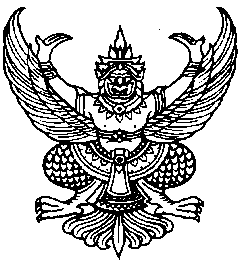 ประกาศองค์การบริหารส่วนตำบลบึงทวายเรื่อง  แผนพัฒนาท้องถิ่น พ.ศ. 2561 – 2565 (เพิ่มเติม ครั้งที่ 1) พ.ศ. 2562ขององค์การบริหารส่วนตำบลบึงทวาย............................................................	ด้วยองค์การบริหารส่วนตำบลบึงทวาย ได้ดำเนินการจัดทำแผนพัฒนาท้องถิ่น พ.ศ.2561 – 2565 (เพิ่มเติม ครั้งที่ 1) พ.ศ. 2562 เสร็จเรียบร้อยแล้ว และได้รับความเห็นชอบจากสภาองค์การบริหารส่วนตำบลบึงทวาย เมื่อวันที่ 28  ตุลาคม พ.ศ. 2562	ดังนั้น เพื่อดำเนินการตามนโยบายของรัฐบาลในการกระตุ้นเศรษฐกิจ 5 ด้าน  เพื่อให้สอดคล้องกับปัญหาความต้องการของหมู่บ้าน สามารถสนองต่อความต้องการของประชาชนได้มากที่สุดและเพื่อการดำเนินงานขององค์การบริหารส่วนตำบลเป็นไปอย่างมีประสิทธิภาพ ตามแนวทางการใช้จ่ายเงินสะสม ตามหนังสือกระทรวงมหาดไทย ด่วนที่สุด ที่ มท 0808.2/ว 5164 ลงวันที่ 29  สิงหาคม  2562 ตามระเบียบกระทรวงมหาดไทยว่าด้วยการจัดทำแผนพัฒนาขององค์กรปกครองส่วนท้องถิ่น พ.ศ. 2548  และที่แก้ไขเพิ่มเติมถึง (ฉบับที่ 3) พ.ศ. 2561  ข้อ 22/2  “ ในกรณีการเพิ่มเติมหรือเปลี่ยนแปลงแผนพัฒนาท้องถิ่นที่เกี่ยวกับโครงการพระราชดำริ งานพระราชพิธี  รัฐพิธี  นโยบายรัฐบาลและนโยบายกระทรวง มหาดไทย  ให้เป็นอำนาจของผู้บริหารท้องถิ่น  สำหรับองค์การบริหารส่วนตำบล ให้ส่งร่างแผนพัฒนาท้องถิ่นที่เพิ่มเติมหรือเปลี่ยนแปลงให้สภาองค์การบริหารส่วนตำบลพิจารณาตาม มาตรา 46  แห่งพระราชบัญญัติสภาตำบลและองค์การบริหารส่วนตำบล พ.ศ. 2537  ด้วย และเมื่อแผนพัฒนาท้องถิ่น ที่เพิ่มเติมหรือเปลี่ยนแปลงได้รับความเห็นชอบแล้ว ให้ปิดประกาศให้ประชาชนทราบโดยเปิดเผยไม่น้อยกว่าสามสิบวัน  นับแต่วันที่ได้รับความเห็นชอบการเพิ่มเติมหรือเปลี่ยนแปลงแผนพัฒนาท้องถิ่นดังกล่าว ” จึงประกาศมาให้ทราบโดยทั่วกัน	            ประกาศ  ณ  วันที่        ตุลาคม พ.ศ. ๒๕๖๒  (นายวงศ์สง่า   ดาทุมทา)    นายกองค์การบริหารส่วนตำบลบึงทวาย